True & False QuestionDid step mother hate Snow White the most?    T/FDid step mother always ask a magic mirror about her beauty?   T/FShe was hungry at the time she arrived at the little house, but then she decided not to eat food that set in front of her.   T/FDid dwarves ever disliked her and attempted to kill her? T/FWhen step mother heard that she’s not the most beautiful woman in the world. She tried to assassinate Snow White by her hand from the first attempt.   T/FSnow White stayed in the coffin because dwarfs made a coffin for her.Did Snow White found a little house in the forest?   T/FSnow White is prettiest woman in the world.   T/FDid huntsman kill a Snow White?   T/FPrince and Snow White fall in love and married each other.   T/FSnow White was poisoned and killed.   T/F The huntsman brought an apple to Snow White.   T/FTippy Toe Questions (Comprehension Questions)Did step mother ever like Snow White? Explain.Step mother ordered huntsman to do what? Why? Explain.Step mother envied someone close to her. Explain who and why she envied them?How many dwarves were there in a little house? And what they’ve done when they saw Snow White?What triggered step mother to bring an apple to someone? What did she do with that apple? What would happen if a step mother ever succeeds her plan? ExplainHow did Snow White survived from attempt?What did Prince do when she saw a coffin on the mountain?What a magical mirror represent?Snow White and the seven dwarfs (Script)NARRATOR: Once upon a time, a king and queen ruled over a distant land.  One winter day, the queen was doing needle work while looking through the window, when a bird flew by distracting the queen and she pricked her finger. A single drop of blood fell on the snow outside her window. As she looked at the blood on the snow she said.QUEEN: Oh, how I wish that I had a daughter that had skin as white as snow, lips as red as blood, and hair as black as ebony.NARRATOR: The queen got her wish when she gave birth to a baby girl who had skin white as snow, lips red as blood, and hair black as ebony. They named her Snow White, but sadly, the queen died. Soon after, the king married a new woman who was beautiful, but proud and cruel. She had studied dark magic and owned a magic mirror, of which she would daily ask.STEP-MOTHER: Mirror, mirror on the wall, who’s the most beautiful of them all?MIRROR: You, my Queen, are the most beautiful of them all.NARRATOR: This pleased the queen.   She knew that her magical mirror could speak only the truth. One morning the queen asked.STEP-MOTHER: Mirror, mirror on the wall, who´s the most beautiful of them all?MIRROR: You, my queen, are the most beautiful; it is true. But Snow White is even more beautiful than you.NARRATOR: The Queen was angry and ordered her huntsman to take Snow White into the woods to be killed.STEP-MOTHER: Go to the forest, take the girl and kill her! And as a proof, bring me her heart! Ha,ha,ha,ha.HUNTSMAN: Yes, my Queen, I will do as you say.NARRATOR: The poor huntsman took Snow White into the forest, but could not kill her.HUNTSMAN: Snow White, I cannot do this, you have to escape, go, run, run!SNOW WHITE: Thank you good man, I will always be grateful for what you have done.NARRATOR: Then the huntsman killed a deer and took his heart to the Queen.HUNTSMAN: Here, my Queen, I did as you told me. Take her heart.STEP-MOTHER: Ha, ha, ha, ha, now, I am the most beautiful of them all!NARRATOR: Meanwhile, Snow White was at the forest.SNOW WHITE: Oh, I am all alone in the great forest, I don´t know what to do.NARRATOR: Then she began to run. And just as evening was about to fall she saw a little house and went inside.SNOW WHITE: Oh, this house is so beautiful. Everything is so small and clean.NARRATOR: The table was set, and there was food on the plates.SNOW WHITE: I am so hungry. I will eat a few vegetables and a little bread from each little plate and from each cup I will drink a bit of milk.NARRATOR: Since she was so tired, she lay down on one of the little beds and fell fast asleep. After dark, the owners of the house returned home. They were the seven dwarves who mined for gold in the mountains. As soon as they arrived home, they saw that someone had been there.DWARF 1: Who has been sitting in my chair?DWARF 2: Who has been eating from my plate?DWARF 3: Who has been eating my bread?WARF 4: Who has been eating my vegetables?DWARF 5: Who has been eating with my fork?DWARF 6: Who has been drinking from my cup?NARRATOR: But the seventh one, looking at his bed, found Snow White lying there asleep.DWARF 7: Look over here, come quick!NARRATOR: The seven dwarves all came running up, and they cried out with amazement.DWARF 1, 2, 3, 4, 5, 6, 7: Oh good heaven, this child is beautiful!NARRATOR: They did not wake her up, but let her continue to sleep in the bed.  Next morning, Snow White woke up, and when she saw the seven dwarves she was frightened.SNOW WHITE: Oh, no!DWARF 1: Don´t be afraid of us. What is your name?SNOW WHITE: My name is Snow White.DWARF 2: How did you find your way to our house?SNOW WHITE: My stepmother tried to kill me.  Then the huntsman let me free and that´s how I had to run the entire day through the forest. Finally, I got to your house.NARRATOR: The dwarves spoke with each other for a while and then said.DWARF 1: If you will keep the house for us.DWARF 2: and cook.DWARF 3: make beds.DWARF 4: wash, sew, and knit.DWARF 5: and keep everything clean and orderlyDWARF 6: then you can stay with us.DWARF 7: and you shall have everything that you want.SNOW WHITE: Yes, with all my heart.NARRATOR: So, Snow White lived happily with the dwarves. Every morning they went into the mountains looking for gold, and in the evening when they came back home Snow White had their meal ready and their house clean.  Meanwhile, at the palace.STEP-MOTHER: Mirror, mirror, on the wall, who in this land is the most beautiful of all?MIRROR: You, my Queen, are beautiful; it is true. But Snow White, beyond the mountains with the seven dwarves, is still a thousand times more beautiful than you.STEP-MOTHER: Now I understand! Oh, that huntsman deceived me. I have to think of something.NARRATOR: She went into her most secret room, and she made a poisoned apple.STEP-MOTHER: With this poisoned apple you will die, Snow White! Ha, ha, ha, ha.NARRATOR: From the outside the apple was beautiful and shiny. But anyone who might eat a little piece of it would die.STEP-MOTHER: I have to disguise myself so she can´t recognize me. Now I will go to those dwarves´ house.NARRATOR: She traveled to the dwarves’ house and knocked on the door. Snow White put her head out of the window, and said.SNOW WHITE: I must not let anyone in.STEP-MOTHER: Would you like to taste one of my sweet apples?SNOW WHITE: No, I cannot accept anything from strangers.STEP MOTHER: Are you afraid of poison? Look, I’ll cut the apple in two. You eat half and I will eat the other half.NARRATOR: But only one half of the apple was poisoned.SNOW WHITE: Well, all right, I see that you are also eating part of it, so give me the other half.NARRATOR: She barely had a bite in her mouth when she fell to the ground dead.STEP MOTHER: Ha, ha, ha, White as snow, red as blood, black as ebony wood! The dwarves shall never awaken you.  Good-bye Snow White! Ha, ha, ha, ha.NARRATOR: Back at home she asked her mirror.STEP MOTHER: Mirror, mirror, on the wall, who in this land is the most beautiful of all?MIRROR: You, my Queen, are the most beautiful of allNARRATOR: When the dwarves came home that evening they found Snow White lying on the ground.DWARF 3: Snow White, wake up, what happened to you.DWARF 4: She is not breathing at all. She is dead!NARRATOR: They lifted her up and looked at her for a long time.DWARF 5: Snow White, wake up, talk to us, please.NARRATOR: But nothing helped. She was dead.  They laid her on a bed of straw, and all seven dwarves sat next to her and cried for three days. They were going to bury her, but she still looked as fresh as a living person, and still had her beautiful red cheeks.DWARF 6: We cannot bury her in the black earth.DWARF 7: Let´s make a transparent glass coffin made, so we can see her from all sides.NARRATOR: And they did it, then they put her inside the coffin.DWARF 1: We have to place the coffin outside on a mountain, and one of us will always stay with it and watched over her.DWARF 1, 2, 3, 4, 5, 6, 7: Yes, we will do that.NARRATOR: One day a prince entered these woods.   He saw the coffin on the mountain with beautiful Snow White in it.PRINCE: Let me have the coffin. I will give you anything you want for it.DWARF 1, 2, 3, 4, 5, 6, 7: We will not sell it for all the gold in the world.PRINCE: Then give it to me.  I cannot live without being able to her.NARRATOR: The good dwarves felt sorry for him and gave him the coffin.DWARF 1, 2, 3, 4, 5, 6, 7:  Take good care of her, we will always love her.PRINCE: I will. She will be my most precious treasure.NARRATOR: The prince had his servants carry the coffin away on their shoulders. But then it happened that one of them stumbled on some brush.PRINCE: Be careful, watch your steps. I will never forgive you if something happens to her.NARRATOR: But this dislodged from Snow White’s throat the piece of poisoned apple. She opened her eyes, lifted the lid from her coffin, sat up, and was alive again.SNOW WHITE: Where am I?PRINCE: You are with me. I love you! Come with me to my father’s castle. You will be my wife.NARRATOR: At that moment Snow White fell in love with him. Their wedding was planned with great splendor and majesty. Snow White’s wicked step-mother was invited to the wedding, but before leaving her castle, she asked her mirror. STEP-MOTHER: Mirror, mirror, on the wall, who in this land is the most beautiful of all? MIRROR: You, my Queen, are beautiful; it is true. But the young queen is a thousand times more beautiful than you. STEP-MOTHER: I have to see that for myself NARRATOR: When she arrived at the wedding, she saw Snow White.STEP-MOTHER: No, you`re dead! You`re dead!PRINCE: Take this woman away from this land! GUARD: Yes, Prince.NARRATOR: And no one saw the evil queen again.  And Snow White and the Prince lived happily ever after.Coffin (noun): a box or case to hold a dead body for burialMajesty (noun): the quality or state of being impressive and dignified.Splendor (noun): an impressive feature, things that are very beautiful or impressive.Dislodge (verb): to force out of a place of resting, hiding, or defense.Dwarf (noun): a creature in legends that is usually pictured as a small person who is skilled at some craft.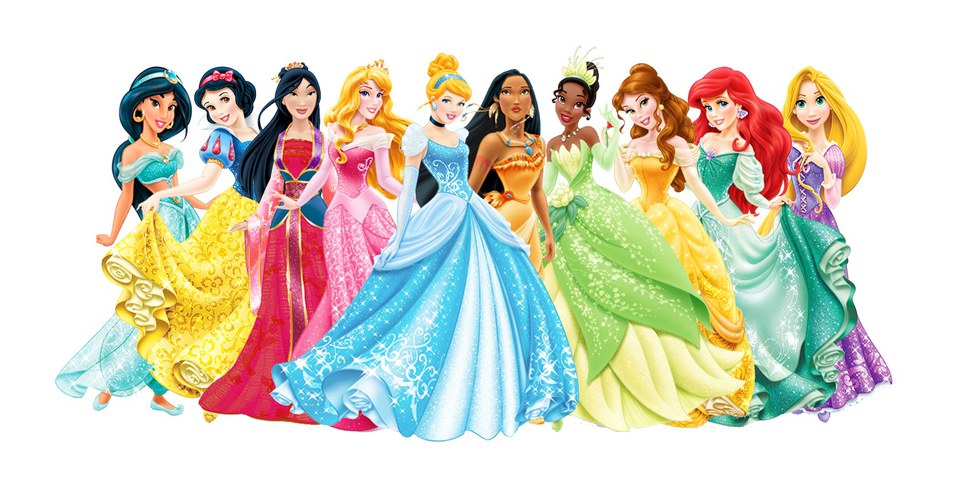 ☐ Listening   ☐ Speaking ✓Reading   ☐ Grammar ☐ WritingTopic:  Snow White and the Seven DwarfsInstructor:Warren (Han Sin) KimLevel:Low IntermediateStudents:4Length:40Materials:White board, board marker, eraserA desktop computer to access in to PowerPoint4 copies of storybook4 copies of True and False questions (Top-down)4 copies of Comprehension questions (mixed with Top-down and Bottom-up types)A list of vocabulary4 copies of vocabulary lists.Aims:Students will be familiar with key vocabulary through examples from storybook and T’ s explanationStudents will be able to get the main idea by skimming the reading text and answering guiding questionsStudents will improve scanning skill by answering comprehension questions.Students will improve speaking and listening ability by sharing their ideas and thoughts in a group of pair. Language Skills:Reading: reading fairy tale storybook called “Snow White and the Seven Dwarfs”Writing: answering comprehension questions on the whiteboard and taking notes of group discussionSpeaking: answering comprehension questions, reading among a group and sharing their ideas and thoughts in a group of pair.Listening: Students will develop listening skills by listening through sharing their ideas and thoughts in a group of pair.Language Systems:Discourse: Make own questions with classmates, and answering the questions in a group.Function: understand of the words with pictures in PPT, skim and scan for text through group or individual activitiesGrammar: Make a full sentence when writing down the ideas and information. (Note-taking).Lexis: Lean new vocabularies regarding fairytale storybook ‘Snow White and the Seven Dwarfs”.Phonology: understand the sounds of vocabulary and content of storybook.Assumptions:Students are used to work individually and in groups of 2 or individuallyStudents know how to skim and scanStudents know they should speak only English.Students know how the class is set up and run.Students may not be familiar with vocabulary regarding definitions.Students need time to practice speaking before running the activitiesStudents may be shy to speak out with other group members.Anticipated Errors and Solutions:give students enough time to learn new words and give enough time to practice with partnerbetter not point out one person to present, but give task as pair or group work.give more CCQ (Concept Checking Questions) so that keep checking whether they are following or not.keep monitoring their pair or group worksthere may not be enough time to complete the lesson then assign students to do as a homework.References:https://www.merriam-webster.com/thesaurushttps://www.merriam-webster.com/http://www.kidsinco.com/2008/10/snow-white/https://www.bedtimeshortstories.com/snow-white-and-the-seven-dwarfs-short-storyhttps://www.theodysseyonline.com/relating-disney-princesshttps://www.thegatewaypundit.com/wp-content/uploads/snow-white.jpgLead-InLead-InLead-InLead-InMaterials: PowerPoint slides with pictures in itMaterials: PowerPoint slides with pictures in itMaterials: PowerPoint slides with pictures in itMaterials: PowerPoint slides with pictures in itTimeSet UpStudent ActivityTeacher Talk3 MinWhole classWhole classWhole classGreetingStudents are listening to teacher and replies back.Students are replying back to TStudents are at full attention to T Greeting & Brief rapportWelcome you all today. Good morning everyone, how was your lunch? Was it good? ElicitDo you know what it is?What can you see?What is your favorite fairy tale? TopicToday we will read ‘Snow White and the seven dwarfs’ and sharing and answering the questions regarding the story.Pre-ActivityPre-ActivityPre-ActivityPre-ActivityMaterials:Power point slides with a list of vocabulary4 copies of Story bookMaterials:Power point slides with a list of vocabulary4 copies of Story bookMaterials:Power point slides with a list of vocabulary4 copies of Story bookMaterials:Power point slides with a list of vocabulary4 copies of Story bookTimeSet UpStudent ActivityTeacher Talk3 Min10 Min10 MinWhole classPair of groupsPair of groupsVocabularyLook at the PPT and repeat after teacher.Students will read loudly while reading. Students will switch their partners. And have discuss with partners.VocabularyBefore we start, let’s learn vocabulary that will help you to read the text. Explain five vocabulariesI want Pearl to work with Ellin. And have Anna work with Lisa. CCQHow many people in your group?How many pages do you need to read?How much time do you have?I want Ellin to work with Anna. And Pearl to work with Lisa. This time I want you all to discuss what you’ve just read. Main ActivityMain ActivityMain ActivityMain ActivityMaterials: Copy of 4 True and False Question worksheet Materials: Copy of 4 True and False Question worksheet Materials: Copy of 4 True and False Question worksheet Materials: Copy of 4 True and False Question worksheet TimeSet UpStudent ActivityTeacher Talk3Min7 MinWhole classPair of groupsTrue and False questionsTop to bottom type of questionsStudents will solve T/F Q’s that teacher told them to.Comprehension questionsMixed with bottom up type of questionsDivide into groups Read question together Ready to write down the answer on their blank paperOX questions & build on the worksheetHand out worksheets to them.Monitor my students while they are working with partners. Tippy toe questionsMixed with bottom up type of questionsCCQWho is your group?If you know the answer what you need to do?Post ActivityPost ActivityPost ActivityPost ActivityMaterials: A blank piece of paper Pencils or pensMaterials: A blank piece of paper Pencils or pensMaterials: A blank piece of paper Pencils or pensMaterials: A blank piece of paper Pencils or pensTimeSet UpStudent ActivityTeacher Talk3Min1MinWholeGroupWhole classMake own questionHave Students to make own question and then ask each other.Make own questionLet’s make own question and ask your partner in a group.ClosingCalling it a day.Alright everybody! You’ve done well today. You don’t have any homework today for the following lesson.Thank you. See you on next Tuesday!SOS ActivitySOS ActivitySOS ActivitySOS ActivityMaterials: A blank piece of paper Pencils or pensMaterials: A blank piece of paper Pencils or pensMaterials: A blank piece of paper Pencils or pensMaterials: A blank piece of paper Pencils or pensTimeSet UpStudent ActivityTeacher Talk4 MinWhole GroupMake more own questionHave Students to make own question and then ask each other.Make more own questionLet’s make own question and ask your partner in a group.